Obowiązek informacyjny przy zapisie na newsletterKonieczność wypełnienia obowiązku informacyjnego to jeden z najważniejszych obowiązków nałożonych przez RODO. To dzięki niemu osoba, której dane dotyczą, może dowiedzieć się o swoich prawach, o tym co dzieje się z jej danymi, czy zostaną komuś przekazane, kto ma do nich dostęp i jak są chronione.Jeżeli posiadasz politykę prywatności, możesz do niej podlinkować. PAMIĘTAJ!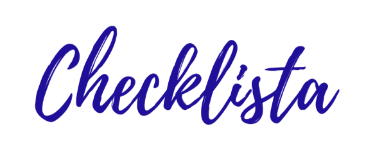 Przy pierwszym kontakcie z osobą zapisującą się należy przekazać jej obowiązek informacyjny,Dostosuj treść obowiązku do Twojej sytuacji i stanu ochrony danych osobowych 
w Twoim biznesie (w Twojej działalności musisz również posiadać inne niezbędne dokumenty wewnętrzne związane z „obrotem” danymi osobowymi!), Umieść go pod checkboxem, w wiadomości zwrotnej lub/i w wiadomości potwierdzającej,To Twój obowiązek i jest wymagany przez RODO, więc nie zapomnij o tym!Rozlicz się z tego – Twój system do wysyłki newsletterów powinien odnotowywać, 
kto, kiedy się zapisał i na co wyraził zgodę. Sprawdź to!OBOWIĄZEK INFORMACYJNY W PRZYPADKU WYSYŁKI NEWSLETTERA – WZÓR DO SAMODZIELNEJ EDYCJI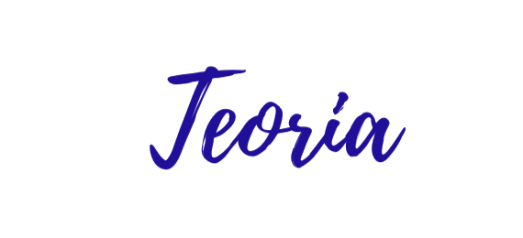 Zgodnie z art. 13 ust. 1 i ust. 2 RODO (czyli Ogólnego Rozporządzenia o Ochronie Danych Osobowych) informuję, iż:Administratorem Twoich danych osobowych jest: _________________.Twoje dane osobowe podawane w formularzu newsletter będą przetwarzane w celu wysyłki newslettera, czyli m.in. informacji na temat wpisów blogowych, produktów, szkoleń, promocji, ciekawych ofert itp. na podstawie udzielonej przez Ciebie zgody oraz w celu realizacji prawnie uzasadnionych interesów Administratora (art. 6 ust. 1 lit. f RODO), tj.: marketingu własnych produktów lub usług oraz dochodzenia ewentualnych roszczeń w związku z wysyłką newslettera.Twoje dane osobowe będą przetwarzane do momentu wycofania przez Ciebie udzielonej zgody i wypisania się z newslettera lub do momentu zgłoszenia sprzeciwu. Wypisać się możesz w każdej chwili poprzez kliknięcie linku z możliwością wypisu (“wypisuję się”). Po wypisaniu się przez Ciebie z newslettera informacje o Twojej subskrypcji mogą być przechowywane jeszcze przez okres ________________ w celu konieczności obrony przed ewentualnymi roszczeniami, co jest moim prawnie uzasadnionym interesem.  Dane osobowe mogę udostępniać następującym odbiorcom: serwisom świadczącym usługi utrzymania systemu informatycznego i hostingu, dostawcy usługi poczty elektronicznej, dostawcy usługi mailingu (newslettera), reklamodawcom 
np. Facebookowi, __________________________________.Twoje dane nie będą przekazywane do państw trzecich.lubW związku z faktem, że Administrator korzysta z zewnętrznych dostawców różnych usług np. Mailchimp, Facebook, Google, Apple, MailerLite, itp. Twoje dane mogą być przekazywane do państw trzecich np. do USA. Będą one przekazywane jednak tylko tym odbiorcom, którzy przystąpili do tzw. Tarczy Prywatności - Privacy Shield, lub które gwarantują odpowiednią ochronę danych osobowych. Posiadasz prawo dostępu do treści swoich danych, otrzymywania ich kopii oraz prawo ich sprostowania, usunięcia, ograniczenia przetwarzania, prawo do przenoszenia danych, prawo wniesienia sprzeciwu, prawo do cofnięcia zgody w dowolnym momencie, co jednak wówczas pozostanie bez wpływu na zgodność z prawem przetwarzania, którego dokonano na podstawie zgody przed jej cofnięciem. Przysługuje Ci też prawo do bycia zapomnianym, jeśli dalsze przetwarzanie nie będzie przewidziane przez aktualnie obowiązujące przepisy prawa.Masz prawo wniesienia skargi do Prezesa Urzędu Ochrony Danych Osobowych, 
gdy uznasz, iż przetwarzanie danych osobowych, narusza przepisy RODO.Podanie danych osobowych jest dobrowolne, z tym, że konieczne w celu wysłania 
do Ciebie newslettera. Konsekwencją niepodania tych danych będzie brak możliwości wysyłania do Ciebie newslettera oraz/lub brak możliwości pobrania bezpłatnego prezentu.Twoje dane będą/ nie będą przetwarzane w sposób zautomatyzowany, w tym również w formie profilowania, w rozumieniu RODO.lubTwoje dane mogą być profilowane, co pomaga w lepszym spersonalizowaniu mojej oferty, którą kieruję właśnie do Ciebie. Twoje dane mogą też być przetwarzane w sposób zautomatyzowany, co jednak nie będzie mieć żadnego negatywnego wpływu na Twoje prawa i wolności.  Zautomatyzowanie danych będzie odbywać się na zasadach jakie oferują dostawcy innych usług np. Google Analytics, dostawcy newslettera. Konsekwencją tego będzie _____________________________________ (np. poznanie przeze mnie preferencji odbiorców i odwiedzających moją stronę oraz kierowanie do nich ciekawych treści, czy spersonalizowanych reklam). 